Муниципальное дошкольное образовательное учреждение «Детский садобщеразвивающего вида с приоритетным осуществлением познавательно-речевого развития воспитанников № 202 «Золушка» города Буденновска Буденновского района»Конспект интерактивного занятия «Виртуальная экскурсия с Лесовичком-годовичком»Руководитель студии:Голенко Н.Аг.Буденновск,2020г.Цель: осуществление педагогического сопровождения, предполагающего целостный и непрерывный комплекс мер, предусматривающих применение адекватных форм, методов, приемов взаимодействия всех участников образовательных отношений.Задачи:гармонизация эмоционального фона воспитанников;формирование коммуникативных навыков;использование современных технологий в расширении кругозора детей;активизация зрительных функций;развитие воображения, образного и ассоциативного мышления, речи воспитанников, внимания и памяти;развитие межполушарного взаимодействия коры головного мозга детей;воспитание любознательности и любви к родному краю.Оборудование: (компьютер), релаксационная музыка, сенсорная дорожка, гранулированные подушки для релаксации по количеству участников, презентация «Лечебный парк города-курорта Железноводска», карточки с изображением достопримечательностей лечебного курортного парка, декоративная икебана из веточек, минеральная вода в одноразовых стаканчиках из бювета лечебного парка, магнитики с изображением достопримечательностей лечебного парка по количеству детей.Предварительная работа: подготовка «билетов на экскурсию», сюжетная игра «Экскурсионное бюро» воспитателя с детьми в группе детского сада.Ход:Предварительно, за несколько дней до занятия, вручает билеты на посещение виртуальной экскурсии. В группе воспитатель проводит сюжетно-ролевую игру «Экскурсионное бюро».Звучит музыка и приглашает детей, купивших билеты на посещение виртуальной экскурсии. Дети под музыку заходят по сенсорной дорожке и садятся на релаксационные подушки.1. Приветствие участников.Руководитель студии приветствует детей.- Добрый день, ребята.- Ребята, я знаю, что вы уже были на экскурсии в городах КМВ. Сегодня вы отправитесь на экскурсию в лечебный парк города-курорта Железноводска. Экскурсия будет необычная – виртуальная.- Вы знаете, что означает это слово? (Ответы детей)- Ребята, виртуальная экскурсия – это экскурсия без выезда из детского сада, путешествие через какой-то технический предмет. Таким техническим предметом будет наш компьютер. Мы полюбуемся красотой лечебного парка в разное время года..- Итак, вы готовы? Предлагаю вам настроиться, выполнив упражнение-разминку «Хоровод». Дети встают в круг.2.Упражнение-разминка «Хоровод».Руководитель студии  включает мультик-песенку «Хоровод».- Ребята, во время просмотра вы можете подпевать и выполнять упражнения, движения для рук, ног и пальцев рук вместе с героями мультфильма. Все упражнения нужно выполнять четко и ритмично.Руководитель студии включает на компьютере мультик-песенку «Хоровод». Авторы мультика Красникова А., Бендерская С. (интернет ресурсы). Дети идут по сенсорным коврикам и выполняют движение вместе с героями мультфильма.Наш веселый хоровод за собою всех ведет,Озорная детвора эту песенку поет.Друга за руки держи, не толкайся не спеши.Если выберу тебя, нам движенье покажи.- Какие вы молодцы! У вас очень хорошо получилось: одновременно смотреть, подпевать и выполнять движения.3. Виртуальная экскурсия с Лесовичком-годовичком.Дети рассаживаются на свои релаксационные подушки, закрывают глаза и под релаксационную музыку на экране компьютера появляется Лесовичок-годовичок. Дошкольники открывают глаза и рассматривают изображение на экране.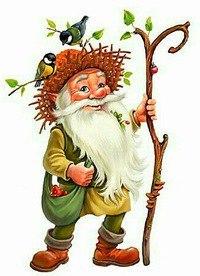 Вопросы к детям:- Ребята, кто вас встречает на экране компьютера?- Как вы думаете, почему нашего экскурсовода называют Лесовичок-годовичок?- Сколько в году месяцев?- Какое настроение у Лесовичка-годовичка? А у вас?Руководитель студии рассказывает детям о том, что с Лесовичком-годовичком случилась неприятность. Из-за своего преклонного возраста он стал забывать очередность времен года, и ему нужна помощь.- Скажите, ребята, вы можете ему помочь вспомнить временную последовательность года? (Ответы детей)Давайте предложим нашему экскурсоводу упражнение, которое поможет восстановить память, если выполнять упражнение регулярно.Мудра «Гребешок».Цель: упражнение улучшает память, способствует развитию всех психических процессов, концентрации внимания, развивает мелкую моторику пальцев рук.Данное упражнение оказывает положительное влияние на дыхательный процесс, активизирует работу головного мозга и способствует взаимодействию правого и левого полушарий. 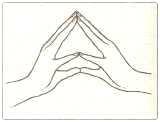 Для выполнения упражнения достаточно на уровне груди соединить пальцы обеих рук, расставив их широко.При этом необходимо стоя или сидя держать ровно спину, концентрируя внимание на выполнении упражнении и дыхании.Кейс-иллюстрация «Тренируем память».На экране компьютера появляется кейс-иллюстрация «Тренируем память». Дети еевнимательно рассматривают.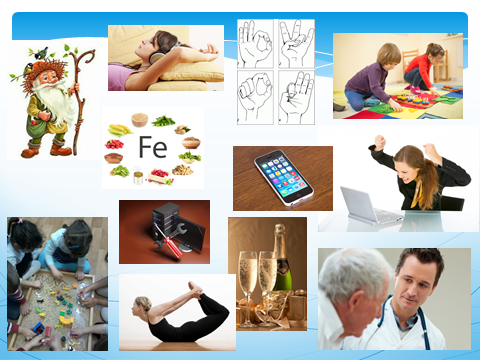 Детям предлагается проблемная ситуация: необходимо помочь Лесовичку-годовичку выбрать те картинки, которые тренируют память.Дошкольники решают проблему, предлагают разнообразные варианты, обосновывая свои ответы. Высказывается каждый ребенок. Дети оценивают мнения и выбирают правильные ответы. После чего дети выполняют упражнение «Мудра – «Гребешок» для активизации памяти еще раз.- Спасибо, ребята, что помогли Лесовичку-годовичку вспомнить последовательность времен года и справиться с трудностью. Покажите свои билеты и прикрепите их на веточку икебаны.Дети выполняют просьбу педагога-психолога и «отправляются» в путь.Показ презентации «Лечебный парк города-курорта Железноводска».Слайд 1.Виртуальная дорогаЖдет нас дети впереди.Мы присядем и посмотримНа компьютер издали.Слайд 2.Железноводск, прекрасен ты всегда!Любуюсь я тобой, жемчужина Кавказа.Тебя я славлю искренне любя.Ты, дар небес – открытие Гааза.Слайд 3.- Доктор Гааз изображен на фото, которое вы видите на экране. Доктор первым обнаружил источник с минеральной водой в 1810 году. И этот источник называется сейчас Лермонтовский. Это, ребята, было давным-давно! Пройдя по дорожкам лечебного парка мы обязательно увидим этот источник и попробуем целебную минеральную воду.Слайд 4.Облака плывут по небу,А лечебный парк – зовет!Увидеть все его красотыКруглый год!- Посмотрите, ребята, на зимний пейзаж входа в лечебный парк с видом на гору Бештау.Слайд 5.Чарует глаз Железная гора,Что городу дала свое название.До наших дней, сквозь долгие века,Собой несет целебных вод журчание.- А сейчас на экране вы видите вход в лечебный парк в летнее время года с видом на гору Железную.Слайд 6.Взметнулись ввысь здесь здравниц корпуса,А рядом с ними – голубые ели.Горит в цветах рассветная роса,И птицы леса дарят свои трели!Слайд 7.- Обратите внимание, ребята, красоту здания санатория имени Тельмана, который находится на территории лечебного парка.Слайд 8.Течет по камням богатырь вода,Стоит прохлада в парковых аллеях,И едут люди к нам издалека,Чтоб сил набраться, духом стать бодрее.Слайд 9.- На территории лечебного парка расположены три известных источника целебных минеральных вод. С красотой Лермонтовского источника и вкусом его воды мы познакомились в самом начале нашей экскурсии. Бювет источника Славяновской минеральной воды вы видите на экране.Взрослый раздает детям стаканчики с минеральной водой.- Я предлагаю вам попробовать целебную минеральную воду Славяновского источника.Дети делятся своими вкусовыми впечатлениями.Слайд 10.- Смирновский источник с минеральной водой вы видите на снимке в зимнее время года.Дети по желанию пробуют минеральную воду.Слайд 11-12.В теплое время года перед Смирновским источником красуется «Поющий фонтан». В вечернее время фонтан необычно красив и радует разнообразной музыкой посетителей лечебного парка.Слайд 13-16.- Аллеи лечебного парка ведут отдыхающих и жителей города по маршрутам терренкура вокруг Железной горы.- Посмотрите на весенний пейзаж аллей.- Обратите внимание на осеннюю листву дорожек парка.- А крутые повороты терренкура позволяют любоваться лесной природой.Слайд 17-18.- Перед вами Каскадная лестница лечебного парка в летний день.Слайд 19-20.- Особенно красива Каскадная лестница лечебного парка в вечернее время. Освещение парка позволяет даже в темное время суток увидеть красоту скульптур фонтанов.Слайд 21.- Вот так выглядит Каскадная лестница в зимнее время.Слайды 22-25.Уютен парк, наряден и красив.Весь в золоте осеннею порою.Слайд 26-30.Я видел уже много здешних зим.Ты, словно сказка в инеи зимою.- Ребята, лечебный парк в зимнее время необычен и красив...Слайд 31-33.Горы, как букет цветов,Величаво смотрят на тебя.Славный город Железноводск,Красотою всех пленяя.Солнце из-за гор глядит,Как бы заигрывая с тобой,Птицы колыбель поют,Создавая для души покой!Слайд 34-35.Уникальной достопримечательностью лечебного парка стала Пушкинская галлерея.В вечернее время ее красота просто восхитительна!Слайд 36-39.Улыбки добрые и звонки голосаГостей твоих, здоровье кто доверил.И кто из них не верил в чудеса,Испив воды целебной, в миг поверил.Слайд 40.Прекрасен, ты, в любые времена!России уголок, жемчужина Кавказа.Тебя я славлю искренне, любя.Спасибо небу – за открытие Гааза!Слайд 41.Благодарю за внимание!4. Рефлексия.Под спокойную музыку дети выбирают карточку с наиболее понравившимся местом лечебного парка и делятся своими впечатлениями.Педагог-психолог на память о виртуальном путешествии по лечебному парку города-курорта Железноводска раздает магнитики от имени Лесовичка-годовичка каждому ребенку.Литература1. Кривошеева О.В. Использование технологии «фото-кейс» в образовательном процессе детского сада.2. Мухина С.А. Современные инновационные технологии обучения. – М: 2008. - 200 с.3. Панина Т.С. Современные способы активного обучения. – М: Академия, 2007. – 200 с.4. Жудинова Е.В. Целительные мудры. - М.:ООО ТД "Издательство Мир книги", 2009. - 192 с.5. Архангельский В., Савин В. Стихи о городе-курорте Железноводске.6. Официальный сайт города-курорта Железноводска. http://www.zhv.ru/stati-gorozhan/stihi-o-zheleznovodske.html